1.pielikums Madonas novada pašvaldības domes25.11.2021. lēmumam Nr. 455(Prot. Nr. 15, 22. p.)Zemes vienības ar kadastra apzīmējumu 70420100854 sadalīšanas shēma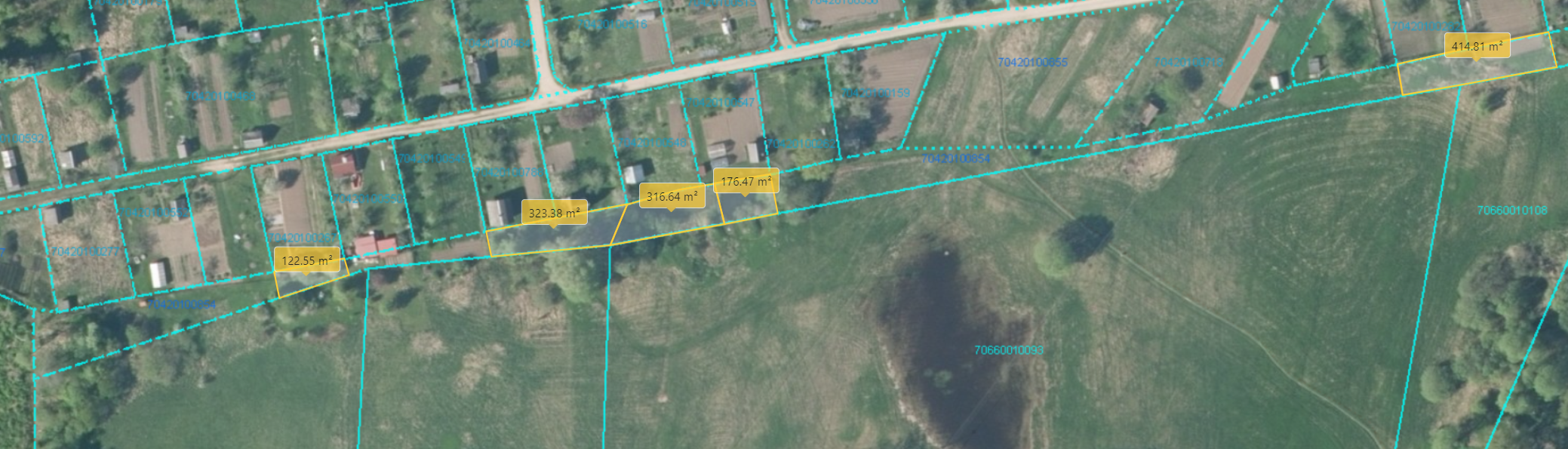 Datu avots: https://topografija.lv/ 2021. gada informācija                                     Projektētās zemes vienības robeža                                     Esošās zemes vienības robeža		           Projektētās zemes vienības platība